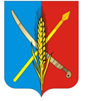 АДМИНИСТРАЦИЯВасильево-Ханжоновского сельского поселенияНеклиновского района Ростовской областиПОСТАНОВЛЕНИЕ   с.Васильево-Ханжоновка«31»  января  2024г.                       №3О внесении изменений в постановление Администрации Васильево-Ханжоновского сельского поселения № 4 от 09.01.2019г. «Об утверждении муниципальной программы Васильево-Ханжоновского сельского поселения «Защита населения и территории от чрезвычайных ситуаций, обеспечение пожарной безопасности и безопасности людей на водных объектах»В соответствии с решением Собрания депутатов Васильево-Ханжоновского сельского поселения № 79 от 26.12.2023г. «О бюджете Васильево-Ханжоновского сельского поселения Неклиновского района на 2024 год и плановый период 2025 и 2026 годов» Администрация Васильево-Ханжоновского сельского поселения п ос т а н о в л я е т:1. Внести в постановление администрации Васильево-Ханжоновского сельского поселения № 4 от 09.01.2019г. Об утверждении муниципальной программы Васильево-Ханжоновского сельского поселения «Защита населения и территории от чрезвычайных ситуаций, обеспечение пожарной безопасности и безопасности людей на водных объектах» изменения согласно приложению к настоящему постановлению.2. Настоящее постановление вступает в силу со дня опубликования. 3. Контроль за исполнением настоящего постановления оставляю за собойГлава АдминистрацииВасильево-Ханжоновского сельского поселения					С.Н. ЗацарнаяПостановление вносит сектор экономики и финансовАдминистрации Васильево-Ханжоновского сельского поселенияПриложение 1к постановлениюАдминистрации Васильево-Ханжоновского сельского поселенияот «31» января 2024г. № 3ИЗМЕНЕНИЯ,вносимые в приложение к  постановлению администрации Васильево-Ханжоновского сельского поселения № 4 от 09.01.2019г. «Об утверждении муниципальной программы Васильево-Ханжоновского сельского поселения «Защита населения и территории от чрезвычайных ситуаций, обеспечение пожарной безопасности и безопасности людей на водных объектах»1. В муниципальной программе Васильево-Ханжоновского сельского поселения «Защита населения и территории от чрезвычайных ситуаций, обеспечение пожарной безопасности и безопасности людей на водных объектах»:1.1. В разделе «Паспорт муниципальной программы  Васильево-Ханжоновского сельского поселения «Обеспечение качественными жилищно-коммунальными услугами населения Васильево-Ханжоновского  сельского поселения»:1.1.1. Подраздел «Ресурсное обеспечение муниципальной программы» изложить в редакции:1.2. В разделе «Паспорт подпрограммы «Пожарная безопасность»:1.2.1.  Подраздел «Ресурсное обеспечение подпрограммы» изложить в редакции:
1.3. В разделе «Паспорт подпрограммы «Обеспечение безопасности на водных объектах»:1.3.1.  Подраздел «Ресурсное обеспечение подпрограммы» изложить в редакции: Приложение № 3к муниципальной программеВасильево-Ханжоновского сельского поселения «Защита населения и территории отчрезвычайных ситуаций, обеспечениепожарной безопасности и безопасностилюдей на водных объектах»РАСХОДЫ Местного бюджетаВасильево-Ханжоновского сельского поселения на реализацию муниципальной программы Васильево-Ханжоновского сельского поселения«Защита населения и территории от чрезвычайных ситуаций, обеспечение пожарной безопасности и безопасности людей на водных объектах»с 2019 по 2030 годы                                                                                        с 2025-2030 годыПриложение № 4к муниципальной программе Васильево-Ханжоновского сельского поселения «Защита населения и территории от чрезвычайных ситуаций, обеспечение пожарной безопасности и безопасности людей на водных объектах»РАСХОДЫна реализацию муниципальной программы Васильево-Ханжоновского сельского поселения«Защита населения и территории от чрезвычайных ситуаций, обеспечение пожарной безопасности и безопасности людей на водных объектах»с 2019 по 2030 годы Ресурсное обеспечениемуниципальной программы –объем бюджетных ассигнований на реализацию муниципальной программы из средств бюджета Васильево-Ханжоновского сельского поселения – 228,5 тыс. рублей; объем бюджетных ассигнований на реализацию муниципальной программы по годам составляет (тыс. рублей):Ресурсное обеспечениеподпрограммы–объем бюджетных ассигнований на реализацию подпрограммы из средств бюджета Васильево-Ханжоновского сельского поселения – 218,5 тыс. рублей; объем бюджетных ассигнований на реализацию муниципальной программы по годам составляет (тыс. рублей):Ресурсное обеспечениеподпрограммы–объем бюджетных ассигнований на реализацию подпрограммы из средств бюджета Васильево-Ханжоновского сельского поселения – 10,0 тыс. рублей; объем бюджетных ассигнований на реализацию муниципальной программы по годам составляет (тыс. рублей):Ожидаемые результаты реализации подпрограммы–снижение рисков возникновения чрезвычайных ситуаций и смягчение их возможных последствий;повысить уровень безопасности населения от чрезвычайных ситуаций природного и техногенного характера; улучшение системы информирования населения  Васильево-Ханжоновского сельского поселения для своевременного доведения информации об угрозе и возникновении чрезвычайных ситуаций;Наименование муниципальной программы, подпрограммы, основного мероприятияОтветственный исполнитель, участникиКод бюджетной классификацииКод бюджетной классификацииКод бюджетной классификацииКод бюджетной классификацииОбъем расходов, всего(тыс.рублей)2019- 2030ггВ том числе по годам реализации муниципальной программы(тыс.руб.)В том числе по годам реализации муниципальной программы(тыс.руб.)В том числе по годам реализации муниципальной программы(тыс.руб.)В том числе по годам реализации муниципальной программы(тыс.руб.)В том числе по годам реализации муниципальной программы(тыс.руб.)В том числе по годам реализации муниципальной программы(тыс.руб.)Наименование муниципальной программы, подпрограммы, основного мероприятияОтветственный исполнитель, участникиГРБСРзПрЦСРВРОбъем расходов, всего(тыс.рублей)2019- 2030гг20192020202120222023202412345678910111213Защита населения и территории от чрезвычайных ситуаций,обеспечение пожарной безопасности и безопасности людей на водных объектахАдминистрация Васильево-Ханжоновского сельского поселения951ХХХ228,523,020,020,019,021,525,0Подпрограмма 1 «Пожарная безопасность»Администрация Васильево-Ханжоновского сельского поселения951ХХХ218,518,020,020,018,020,524,0Основное мероприятие 1.1. Опахивание пожароопасных объектов и местности прилегающей территории к лесополосам и камышамАдминистрация Васильево-Ханжоновского сельского поселения95103100510021670244Основное мероприятие 1.2 Обслуживание пожарной сигнализации здания Администрации сельского поселенияАдминистрация Васильево-Ханжоновского сельского поселения9510309101002167024478,018,020,020,018,020,524,0Основное мероприятие 1.3Обучение специалистов Администрации сельского поселенияАдминистрация Васильево-Ханжоновского сельского поселения951Подпрограмма 2 «Защита от чрезвычайных ситуаций»Администрация Васильево-Ханжоновского сельского поселения951ХХХ0,00,00,00,00,00,00,0Основное мероприятие 2.1 Наблюдение за паводковой обстановкой на реке М.-ЕланчикАдминистрация Васильево-Ханжоновского сельского поселения951030905200216802440,00,00,00,00,00,00,0Подпрограмма 3 «Обеспечение безопасности на водных объектах».Администрация Васильево-Ханжоновского сельского поселения951ХХХ10,05,01,01,01,01,01,0Основное мероприятие 3.1. Ведение пропаганды среди населения, о безопасном поведении на воде и действиях при чрезвычайных ситуациях.Администрация Васильево-Ханжоновского сельского поселения9510309053002170024410,05,01,01,01,01,01,0Наименование муниципальной программы, подпрограммы, основного мероприятияОтветственный исполнитель, участникиКод бюджетной классификацииКод бюджетной классификацииКод бюджетной классификацииКод бюджетной классификацииОбъем расходов, всего(тыс.рублей) 2019- 2030ггВ том числе по годам реализации муниципальной программы (тыс.руб.)В том числе по годам реализации муниципальной программы (тыс.руб.)В том числе по годам реализации муниципальной программы (тыс.руб.)В том числе по годам реализации муниципальной программы (тыс.руб.)В том числе по годам реализации муниципальной программы (тыс.руб.)В том числе по годам реализации муниципальной программы (тыс.руб.)Наименование муниципальной программы, подпрограммы, основного мероприятияОтветственный исполнитель, участникиГРБСРзПрЦСРВРОбъем расходов, всего(тыс.рублей) 2019- 2030гг20252026202720282029203012345678910111213Защита населения и территории от чрезвычайных ситуаций,обеспечение пожарной безопасности и безопасности людей на водных объектахАдминистрация Васильево-Ханжоновского сельского поселения951ХХХ60,02,02,014,014,014,014,0Подпрограмма 1 «Пожарная безопасность»Администрация Васильево-Ханжоновского сельского поселения951ХХХ58,01,01,014,014,014,014,0Основное мероприятие 1.1. Опахивание пожароопасных объектов и местности прилегающей территории к лесополосам и камышамАдминистрация Васильево-Ханжоновского сельского поселения9510310051002167024458,01,01,014,014,014,014,0Основное мероприятие 1.2 Обслуживание пожарной сигнализации здания Администрации сельского поселенияАдминистрация Васильево-Ханжоновского сельского поселения95103091010021670244Основное мероприятие 1.3Обучение специалистов Администрации сельского поселенияАдминистрация Васильево-Ханжоновского сельского поселения951Подпрограмма 2 «Защита от чрезвычайных ситуаций»Администрация Васильево-Ханжоновского сельского поселения951ХХХ0,00,00,00,00,00,00,0Основное мероприятие 2.1 Наблюдение за паводковой обстановкой на реке М.-ЕланчикАдминистрация Васильево-Ханжоновского сельского поселения951030905200216802440,00,00,00,00,00,00,0Подпрограмма 3 «Обеспечение безопасности на водных объектах».Администрация Васильево-Ханжоновского сельского поселения951ХХХ2,01,01,00,00,00,00,0Основное мероприятие 3.1. Ведение пропаганды среди населения, о безопасном поведении на воде и действиях при чрезвычайных ситуациях.Администрация Васильево-Ханжоновского сельского поселения951030905300217002442,01,01,00,00,00,00,0Наименование муниципальной программыИсточники финансированияОбъем расходов, всего(тыс. рублей)2019-2030 г.г.В том числепо годам реализации муниципальной программы (тыс. рублей)В том числепо годам реализации муниципальной программы (тыс. рублей)В том числепо годам реализации муниципальной программы (тыс. рублей)В том числепо годам реализации муниципальной программы (тыс. рублей)В том числепо годам реализации муниципальной программы (тыс. рублей)В том числепо годам реализации муниципальной программы (тыс. рублей)В том числепо годам реализации муниципальной программы (тыс. рублей)В том числепо годам реализации муниципальной программы (тыс. рублей)В том числепо годам реализации муниципальной программы (тыс. рублей)В том числепо годам реализации муниципальной программы (тыс. рублей)В том числепо годам реализации муниципальной программы (тыс. рублей)В том числепо годам реализации муниципальной программы (тыс. рублей)Наименование муниципальной программыИсточники финансированияОбъем расходов, всего(тыс. рублей)2019-2030 г.г.201920202021202220232024202520262027202820292030Муниципальная программа «Защита населения и территории от чрезвычайных ситуаций, обеспечение пожарной безопасности и безопасности людей на водных объектах»всегов том числе:146,023,020,020,019,02,02,02,02,014,014,014,014,0Муниципальная программа «Защита населения и территории от чрезвычайных ситуаций, обеспечение пожарной безопасности и безопасности людей на водных объектах»бюджет районаМуниципальная программа «Защита населения и территории от чрезвычайных ситуаций, обеспечение пожарной безопасности и безопасности людей на водных объектах»областной бюджетМуниципальная программа «Защита населения и территории от чрезвычайных ситуаций, обеспечение пожарной безопасности и безопасности людей на водных объектах»федеральный бюджетМуниципальная программа «Защита населения и территории от чрезвычайных ситуаций, обеспечение пожарной безопасности и безопасности людей на водных объектах»местныйбюджет 146,023,020,020,019,02,02,02,02,014,014,014,014,0Муниципальная программа «Защита населения и территории от чрезвычайных ситуаций, обеспечение пожарной безопасности и безопасности людей на водных объектах»внебюджетные источникиПодпрограмма 1 «Пожарная безопасность»всегов том числе:136,018,020,020,018,01,01,01,01,014,014,014,014,0Подпрограмма 1 «Пожарная безопасность»бюджет районаПодпрограмма 1 «Пожарная безопасность»областной бюджетПодпрограмма 1 «Пожарная безопасность»федеральный бюджетПодпрограмма 1 «Пожарная безопасность»местныйбюджет 136,018,020,020,018,01,01,01,01,014,014,014,014,0Подпрограмма 1 «Пожарная безопасность»внебюджетные источникиПодпрограмма 2 «Защита от чрезвычайных ситуаций».всегов том числе:0,00,00,00,00,00,00,00,00,00,00,00,00,0Подпрограмма 2 «Защита от чрезвычайных ситуаций».бюджет районаПодпрограмма 2 «Защита от чрезвычайных ситуаций».областной бюджетПодпрограмма 2 «Защита от чрезвычайных ситуаций».федеральный бюджетПодпрограмма 2 «Защита от чрезвычайных ситуаций».местныйбюджет 0,00,00,00,00,00,00,00,00,00,00,00,00,0Подпрограмма 2 «Защита от чрезвычайных ситуаций».внебюджетные источникиПодпрограмма 3«Обеспечение безопасности на воде»всегов том числе:10,05,00,00,01,01,01,01,01,00,00,00,00,0Подпрограмма 3«Обеспечение безопасности на воде»бюджет районаПодпрограмма 3«Обеспечение безопасности на воде»областной бюджетПодпрограмма 3«Обеспечение безопасности на воде»федеральный бюджетПодпрограмма 3«Обеспечение безопасности на воде»местныйбюджет 10,05,00,00,01,01,01,01,01,00,00,00,00,0Подпрограмма 3«Обеспечение безопасности на воде»внебюджетные источники